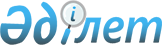 Об организации социальных рабочих мест по Алакольскому району
					
			Утративший силу
			
			
		
					Постановление акимата Алакольского района Алматинской области от 27 февраля 2012 года N 2-104. Зарегистрировано Управлением юстиции Алакольского района Департамента юстиции Алматинской области 7 марта 2012 года N 2-5-167. Утратило силу - Постановлением акимата Алакольского района Алматинской области от 28 июня 2012 года N 275      Сноска. Утратило силу - Постановлением акимата Алакольского района Алматинской области от 28.06.2012 N 275      Примечание РЦПИ:

      В тексте сохранена авторская орфография и пунктуация.       

В соответствии с подпунктом 13) пункта 1 статьи 31 Закона Республики Казахстан от 23 января 2001 года "О местном государственном управлении и самоуправлении в Республике Казахстан", подпунктом 5-4) статьи 7, статьи 18-1 Закона Республики Казахстан от 23 января 2001 года "О занятости населения" и Постановлением Правительства Республики Казахстан от 19 июня 2001 года N 836 "О мерах по реализации Закона Республики Казахстан" от 23 января 2001 года "О занятости населения", акимат района ПОСТАНОВЛЯЕТ:



      1. Организовать социальные рабочие места путем предоставления или создания временных рабочих мест для целевых групп.



      2. Утвердить перечень работодателей, где в соответствии с потребностью рынка труда будут организованы социальные рабочие места, согласно приложению.



      3. Контроль за исполнением настоящего постановления возложить на курирующего (вопросы социальной сферы) заместителя акима района.



      4. Настоящее постановление вступает в силу с момента государственной регистрации в органах юстиции и вводится в действие после дня его первого официального опубликования.      Аким района                                Жаканбаев А.      СОГЛАСОВАНО:      Директор государственного

      учреждения "Центр занятости

      Алакольского района"                       Сагынбеков Шалкар Жолдыбаевич

      27 февраля 2012 года      Начальник государственного

      учреждения "Отдел занятости

      и социальных программ

      Алаколького района                         Жазыбекулы Ташим

      27 февраля 2012 года

Утвержден постановлением

акимата Алакольского района

от 27 февраля 2012 года

"Об организации рабочих мест

по Алакольскому району"

за N 2-104 

Перечень работодателей, где в соответствии с потребностью рынка

труда будут организованы социальные рабочие места
					© 2012. РГП на ПХВ «Институт законодательства и правовой информации Республики Казахстан» Министерства юстиции Республики Казахстан
				NНаименование

работода-

телейПрофессии

(должность)Количество

органи-

зуемых

социаль-

ных

рабочих

местРазмер

месячной

заработной

платы, в

тенгеПродол-

житель-

ность

работы в

месяцахРазмер

месячной

заработной

платы,

который

будет

компенси-

рован из

средств

государствен-

ного

бюджета,

тенге

(на одного

человека)1Крестьянское

хозяйство

"Ержан"официант,

повар232000

расчитано

на одного

человека76 месяцев

-16000

1 месяц-

96002Крестьянское

хозяйство

"Нур"чабан,

помощник

чабана332000

расчитано

на одного

человека76 месяцев

-16000

1 месяц-

96002Крестьянское

хозяйство

"Нур"работник

сельского

хозяйства234878

расчитано

на одного

человека4174393Крестьянское

хозяйство

"Танеке"чабан,

помощник

чабана,

водитель

трактора544800

расчитано

на одного

человека126 месяцев

-22400

3 месяца-

13440

3 месяца

-67204Крестьянское

хозяйство

"Жукетай"чабан,

помощник

чабана244800

расчитано

на одного

человека126 месяцев

-22400

3 месяца-

13440

3 месяца

-67204Крестьянское

хозяйство

"Жукетай"тракторист,

работник

сельского

хозяйства,

водитель

авто-

машины

Газ-53534878

расчитано

на одного

человека4174395Крестьянское

хозяйство

"Амангелди"помощник

чабана,

работник

сельского

хозяйства,

водитель

трактора334878

расчитано

на одного

человека4174396Крестьянское

хозяйство

"Ринат"полевод234878

расчитано

на одного

человека4174397Индивидуаль-

ный

предпринима-

тель

"Мырзабаева Г.Д."продавец232000

расчитано

на одного

человека76 месяцев

-16000

1 месяц-

96007Индивидуаль-

ный

предпринима-

тель

"Мырзабаева Г.Д."продавец,

водитель

автомобиля244800

расчитано

на одного

человека126 месяцев

-22400

3 месяца-

13440

3 месяца

-67208Индивидуаль-

ный

предпринима-

тель

"Сагынбекова

Л. С."повар,

официант532000

расчитано

на одного

человека76 месяцев

-16000

1 месяц-

96008Индивидуаль-

ный

предпринима-

тель

"Сагынбекова

Л. С."повар,

официант,

заведую-

щий

хозяйством344800

расчитано

на одного

человека126 месяцев

-22400

3 месяца-

13440

3 месяца

-67209Индивидуаль-

ный

предпринима-

тель

"Закирова"продавец132000

расчитано

на одного

человека76 месяцев

-16000

3 месяца

-6720

1 месяц-

960010Индивидуаль-

ный

предпринима-

тель

"Тонганбаев А"водитель

трактора244800

расчитано

на одного

человека126 месяцев

-22400

3 месяца-

13440

3 месяца

-672011Крестьянское

хозяйство

"Бауыржан"чабан,

повар,

помощник

чабана344800

расчитано

на одного

человека126 месяцев

-22400

3 месяца-

13440

3 месяца

-672012Крестьянское хозяйство "Чугаев"тракторист244800 расчитано на одного человека126 месяцев -22400

3 месяца-

13440

3 месяца

-6720